Svetloba Božiča in novo letonaj vam podari mir v duši,srečo v srcuin topel stisk dlani.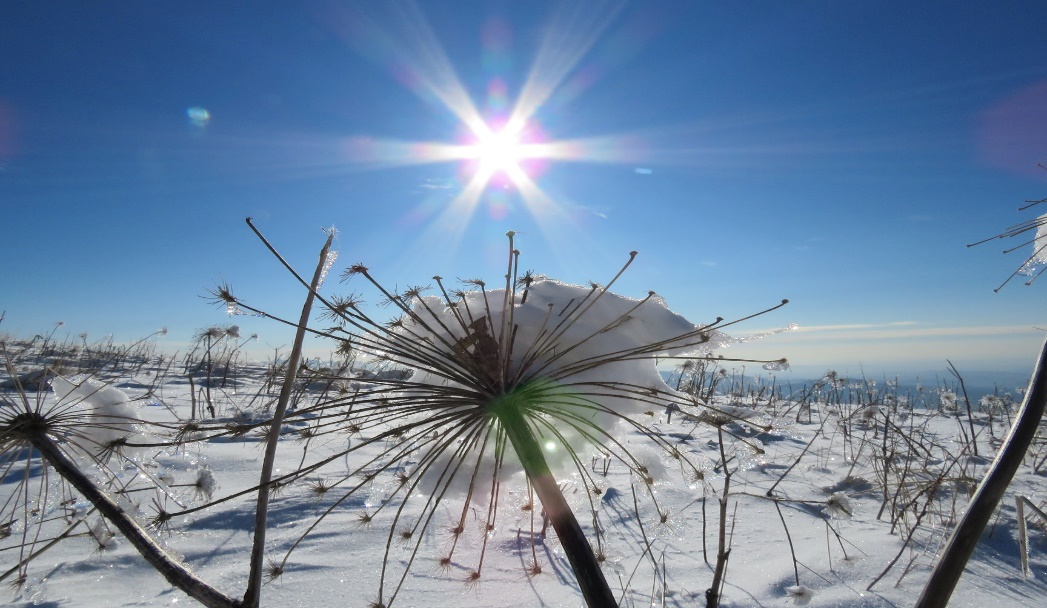 SREČNO  2020vaše PLANINSKO DRUŠTVO AJDOVŠČINA